ВведениеРГ-ВВУИО была создана в 2002 году (Резолюция 1196). Полномочная конференция 2014 года (ПК-14) одобрила соответствующую работу, которая уже проведена и/или проводится МСЭ, по выполнению решений ВВУИО под эгидой Рабочей группы Совета по ВВУИО (РГ-ВВУИО) и Целевой группы по ВВУИО. ПК-14 отметила также, что РГ-ВВУИО оказалась эффективным механизмом содействия Государствам-Членам в предоставлении вкладов, касающихся роли МСЭ в выполнении решений ВВУИО.Резолюция 1332 была пересмотрена в 2016 году (Резолюция 1332 Совета (Изм. 2016 г.)) и содержит решение использовать формат ВВУИО в качестве основы, с помощью которой МСЭ оказывает содействие в выполнении Повестки дня на период до 2030 года в рамках мандата МСЭ и в пределах ресурсов, выделенных в финансовом плане и двухгодичном бюджете, с учетом матрицы ВВУИО-ЦУР, разработанной учреждениями ООН, при работе через РГ-ВВУИО. Кроме того, в круг ведения РГ-ВВУИО, изложенный в приложении к Резолюции 1332 Совета (Изм. 2016 г.), были внесены изменения в целях включения в него Повестки дня в области устойчивого развития на период до 2030 года, в частности проведение на ежегодной основе мониторинга и оценки мер, принимаемых МСЭ для выполнения решений ВВУИО и Повестки дня на период до 2030 года. РГ-ВВУИО открыта для всех Государств – Членов МСЭ и Членов Секторов и работает под председательством проф. д-ра Владимира Минкина (Российская Федерация). Заместителями председателя являются г-жа Жанет Умутези (Руанда), г-жа Клариса Эстоль (Аргентина), г-н Мансур Аль-Кураши (Саудовская Аравия), г-жа Нермин Эль-Саадани (Египет), г-н Цай Голэй (Китай) и г-н Гислен де Сален (Франция).Деятельность РГ-ВВУИОВ период после ПК-14 РГ-ВВУИО помогала членам в представлении вкладов, касающихся выполнения МСЭ соответствующих решений ВВУИО и Повестки дня в области устойчивого развития на период до 2030 года, путем регулярного проведения собраний и с помощью циркулярных писем, вопросников или других подходящих методов опроса. РГ-ВВУИО провела семь собраний и рассмотрела более 140 документов. В настоящем документе содержится обобщенная информация о важнейших мероприятиях этой группы:краткое изложение основных результатов 26-го собрания РГ-ВВУИО, состоявшегося 
29–30 января 2015 года, включая пятое собрание Специализированной группы по вопросам международной государственной политики, касающимся интернета (Документ WG-WSIS-26/23);краткое изложение основных результатов 27-го собрания РГ-ВВУИО, состоявшегося 
29–30 сентября 2015 года (Документ WG-WSIS-27/23);краткое изложение основных результатов 28-го собрания РГ-ВВУИО, состоявшегося 
18–19 февраля 2016 года (Документ WG-WSIS-28/22);краткое изложение основных результатов 29-го собрания РГ-ВВУИО, состоявшегося 
12–13 октября 2016 года (Документ WG-WSIS-29/18); краткое изложение основных результатов 30-го собрания РГ-ВВУИО, состоявшегося 
7–8 февраля 2017 года (Документ WG-WSIS-30/17);краткое изложение основных результатов 31-го собрания РГ-ВВУИО, состоявшегося 
19–20 сентября 2017 года (Документ WG-WSIS-31/19);краткое изложение основных результатов 32-го собрания РГ-ВВУИО, состоявшегося 
24–25 января 2018 года (Документ WG-WSIS-32/19).Результаты работы РГ-ВВУИО представлялись на каждой сессии Совета, обеспечивая ценные руководящие указания, облегчающие процесс принятия решений, перечисленных ниже. За период после ПК-14 Советом было одобрено более 150 рекомендаций.Совет 2015 года на своем 8-м пленарном заседании принял к сведению отчет РГ-ВВУИО (Документ C15/8-E), одобрил ее рекомендации и утвердил Резолюцию 1332 (изм. 2015 г.) "Роль МСЭ в выполнении решений ВВУИО" (Документ C15/110-E), Совет 2016 года принял к сведению отчет РГ-ВВУИО (Документ C16/8), одобрил ее рекомендации и внес изменения в Резолюцию 1332 (изм. 2016 г.) "Роль МСЭ в выполнении решений ВВУИО с учетом Повестки дня в области устойчивого развития на период до 2030 года" (Документ C-16/127).Совет 2017 года принял к сведению отчет РГ-ВВУИО (Документ C17/8), одобрил ее рекомендации, рассмотрел Всесторонний отчет с подробным перечислением видов деятельности, мер и обязательств Союза в контексте выполнения решений ВВУИО и Повестки дня в области устойчивого развития на период до 2030 года (Документ C17/47) с комментариями, представленными РГ-ВВУИО.2.4.	РГ-ВВУИО продолжила рассмотрение вкладов от членов по вопросам выполнения МСЭ соответствующих решений ВВУИО и Повестки дня в области устойчивого развития на период до 2030 года с помощью циркулярных писем, вопросников и других соответствующих методов опроса. Ниже представлены некоторые примеры консультаций, предпринятых МСЭ в соответствии с руководящими указаниями РГ-ВВУИО: a)	Форум ВВУИО 2015, 2016, 2017 и 2018 годов – открытые консультации по тематическим аспектам и новому открытому формату;b)	подготовка отчета по аналитической базе данных ВВУИО, определение проектов, по которым будут установлены награды, и призыв к действиям для подготовки отчета с анализом выполнения решений ВВУИО в 2015, 2016, 2017 и 2018 годах, выпуск Историй успеха за 2015, 2016, 2017 годы и региональных аналитических отчетов по ВВУИО за 2016–2017 годы; c)	вклад Совета МСЭ для Политического форума высокого уровня по устойчивому развитию (ПФВУ) в 2017, 2018 годах.2.5.	РГ-ВВУИО продолжала контролировать и оценивать на ежегодной основе действия, предпринимаемые МСЭ по выполнению решений ВВУИО. Генеральный секретарь МСЭ и Директоры Бюро регулярно информировали РГ-ВВУИО и Совет о работе, проводимой в целях выполнения решений в соответствии с Резолюцией 140 ПК-14 (Пересм. Пусан, 2014 г.). К этим собраниям секретариатом было представлено более 100 документов, которые перечислены в кратких отчетах о собраниях, размещенных на веб-сайте РГС-ВВУИО. 2.6.	Группа с благодарностью приняла к сведению все документы, представленные членами и секретариатом, и подготовила следующие выводы и рекомендации.Членам МСЭ было настоятельно рекомендовано популяризировать с помощью собственных сетей важность выполнения решений ВВУИО, в частности Форума ВВУИО, и участвовать в процессе подготовки к Форуму 2015 года, приглашая участников самого высокого, насколько это возможно, уровня.Членам МСЭ было предложено сообщать о своей деятельности в рамках анализа выполнения решений ВВУИО, конкурса на получение наград за проекты, связанные с ВВУИО, организации деятельности на Форуме ВВУИО, включая страновые семинары-практикумы, тематические семинары-практикумы, выставку, а также путем участия в диалогах на высоком уровне, Всемирном кафе, собраниях по содействию реализации направлений деятельности ВВУИО, Сегменте партнерств, Сегменте инноваций и инкубаторов.Фамилии членов группы экспертов по проведению конкурса на получение наград за проекты, связанные с ВВУИО, следует указать на веб-сайте.Группа выразила благодарность за всю информацию, представленную секретариатом, и приняла решение рекомендовать Государствам-Членам активизировать работу по популяризации ИКТ и процесса ВВУИО в рамках процесса, связанного с Повесткой дня в области развития на период после 2015 года.Была дана высокая оценка роли МСЭ и выполненной им работы в процессе общего обзора выполнения решений ВВУИО, проведенного ГА ООН. Были высоко оценены успешное проведение при координации со стороны МСЭ Мероприятия высокого уровня ВВУИО+10 и подготовительный процесс с участием многих заинтересованных сторон (MPP), в частности вовлечение всех заинтересованных сторон в этот процесс и координация действий с другими содействующими организациями по направлениям деятельности ВВУИО.Высокую оценку получили усилия, предпринятые Генеральным секретарем, заместителем Генерального секретаря и Директорами, а также секретариатом в связи с общим обзором ГА ООН. МСЭ выполнил все порученные ему задачи в соответствии с Резолюцией 1334 (Совет, 2015 г.), и в связи с этим Совету рекомендуется исключить Резолюцию 1334.Было вновь подчеркнуто, что для оценки, анализа и отражения воздействия ИКТ на ЦУР следует, по мере возможности, использовать рамочные направления деятельности ВВУИО.С учетом синергии между направлениями деятельности ВВУИО и ЦУР не рекомендуется создание в рамках МСЭ отдельного направления для ЦУР, и оба процесса следует рассматривать совместно на руководящем и рабочем уровнях. Группа приняла к сведению заявление Координационного совета руководителей, в котором Форум ВВУИО признается в качестве одного из важнейших форумов для обсуждения роли ИКТ как средства реализации целей и задач в области развития. При этом вновь отмечалось, что, как признано в ходе общего обзора ГА ООН, Форум ВВУИО является платформой для обсуждения всеми заинтересованными сторонами хода выполнения решений Всемирной встречи на высшем уровне и обмена соответствующим передовым опытом и должен по-прежнему проводиться ежегодно.Группа высоко отметила инициативу Директоров Бюро, предусматривающую начало процесса представления своей деятельности в увязке с ЦУР, и рекомендовала представить обновленные версии документов для рассмотрения членами МСЭ на собраниях соответствующих консультативных групп в контексте рамок ВВУИО. Было отмечено, что требуется уделить несколько большее внимание прояснению вопроса о дальнейших шагах и достижению консенсуса. МСЭ следует делать акцент на своем опыте в сфере ИКТ и работать во взаимодействии с другими учреждениями ООН.Совету 2016 года рекомендуется поручить Генеральному секретарю в тесном сотрудничестве с Директорами Бюро обеспечить надлежащий вклад МСЭ в осуществляемые во всем мире последующую деятельность и обзор, связанные с процессом ЦУР, уделяя при этом должное внимание глобальному механизму последующей деятельности и обзора, связанных с выполнением Повестки дня на период до 2030 года, которая изложена в Резолюции A/RES/70/1 Генеральной Ассамблеи, и руководствуясь пунктом 67 итогового документа по общему обзору ГА ООН ( Генеральной Ассамблеи).При осуществлении каждым Сектором и Генеральным секретариатом деятельности в контексте ВВУИО и ЦУР должны соблюдаться соответствующие полномочия, предоставленные членами МСЭ, с учетом того, что в Повестке дня на период до 2030 года органам ООН не предоставлены новые полномочия.Секретариату предлагалось подготовить более подробную информацию о взаимосвязи между Повесткой дня "Соединим к 2020 году" и направлениями деятельности ВВУИО в целях достижения ЦУР.Группа обсудила предложение Российской Федерации (WG-WSIS-28/09) о возможном проведении мероприятия высокого уровня ВВУИО+15 в качестве расширенного варианта Форума ВВУИО 2021(22) года в целях рассмотрения хода выполнения процесса ВВУИО и ЦУР и подготовки вклада для политического форума высокого уровня 2023 года в соответствии с порядком, установленным ГА ООН. По этому предложению не было достигнуто согласие. Группа выразила признательность Российской Федерации (WG-WSIS-28/09), США (WG-WSIS-28/10) и Австралии (WG-WSIS-28/11) за их предложения по дальнейшему изменению Резолюции 1332 Совета (Изм. 2016 г.) на основе результатов общего обзора ГА ООН и Повестки дня в области устойчивого развития на период до 2030 года (Резолюция A/RES/70/1 ГА ООН и Резолюция A/RES/70/125 ГА ООН) и предложила авторам вкладов и другим членам Группы учитывать эти предложения, а также результаты обсуждений, которые состоялись в ходе 28-го собрания, при подготовке к Совету 2016 года. Группа предложила авторам этих вкладов и другим заинтересованным сторонам провести консультации перед Советом 2016 года, с тем чтобы, по возможности, скоординировать предложения.Форум ВВУИОВ соответствии с результатами общего обзора ГА ООН собрания Форума ВВУИО следует по-прежнему проводить ежегодно. Было вновь подчеркнуто, что Форуму следует сосредоточить основное внимание на направлениях деятельности ВВУИО и оставаться важной платформой для обмена передовым опытом. С учетом высокой оценки добавления компонента "хакатон" к Форумам ВВУИО Членам МСЭ предлагается определить университеты и сообщества молодых программистов для участия в этом хакатоне.Секретариату предлагается доработать описание итогового документа Форума ВВУИО, с тем чтобы избежать ощущения того, что Форум ВВУИО является органом ведения переговоров и принятия решений.Секретариату было предложено изучить возможные пути усиления многоязычия на Форуме ВВУИО, а Членам МСЭ и другим заинтересованным сторонам рекомендовано участвовать в покрытии расходов на устный и письменный переводы с помощью финансовых средств или на бартерной основе. Была дана высокая оценка итогам Форума ВВУИО 2017 года; в частности, подчеркивалась четкая увязка каждого собрания с направлениями деятельности ВВУИО и ЦУР, представляющая также и для ВКРЭ весьма полезный и наглядный пример обеспечения для участников руководства по способам увязки ИКТ и ЦУР с использованием или созданием аналогичных таблиц или матрицы пользовательской активности.Проведенная в рамках Форума ВВУИО 2017 года выставка была признана полезной платформой для обмена знаниями, распространения передового опыта и укрепления партнерских отношений. Секретариату было предложено включить подробные сведения о выставке в рамках Форума ВВУИО 2017 года в информационный документ WG-WSIS-31-08.Секретариату было настоятельно рекомендовано и далее укреплять увязку деятельности, проводимой на Форуме ВВУИО, и ЦУР.Секретариату было предложено улучшить информирование о способе, посредством которого заинтересованные стороны могут представлять свои запросы о проведении семинаров-практикумов через формуляр официального представления Форума ВВУИО. Новым заинтересованным сторонам, возможно, потребуется пояснительная записка, хотя на данном этапе это может казаться неочевидным. Секретариату было предложено учитывать при подготовке к Форуму ВВУИО результаты ежегодных региональных форумов МСЭ по вопросам развития, касающихся использования ИКТ в целях устойчивого развития, а также мероприятий, связанных с выполнением решений ВВУИО.Все усилия, предпринятые секретариатом ВВУИО по обеспечению надлежащего уровня доступности на Форуме ВВУИО 2016 года, получили высокую оценку, и было подчеркнуто, что обеспечение возможности доступа должно оставаться одним из приоритетных направлений в работе по подготовке к Форуму ВВУИО 2017 года. Членам было предложено оказать содействие этим усилиям финансовыми средствами и в виде контента. Было рекомендовано также включать, по мере возможности, лиц с ограниченными возможностями и особыми потребностями как в деятельность, связанную с подготовкой Форума ВВУИО, так и в число его участников.Заинтересованным сторонам было предложено внести финансовый вклад в организацию Форума ВВУИО, учитывая комплекты материалов о партнерстве, предложенные секретариатом. Форум ВВУИО 2018 года. Членов МСЭ призвали:принять участие на максимально высоком уровне в Форуме ВВУИО 2018 года, который планируется провести 19–23 марта и посвятить теме "Использование ИКТ для построения обществ, основанных на информации и знаниях, в интересах достижения Целей в области устойчивого развития (ЦУР)", внося вклад в проведение сегмента высокого уровня и подчеркивая при этом важную роль ИКТ/Направлений деятельности ВВУИО в достижении ЦУР;принять активное участие в разработке повестки дня и программы мероприятия в рамках процесса открытых консультаций, которые проводятся до 30 января 2018 года;определить университеты и группы молодых программистов, которые могли бы участвовать в хакатоне, названном "Хакатон против голода", который планируется провести в рамках Форума ВВУИО 2018 года, и, по возможности, оказать спонсорскую поддержку их участию в хакатоне; внести финансовый вклад в организацию Форума ВВУИО, учитывая комплекты материалов о партнерстве, предложенные секретариатом.Члены МСЭ высоко оценили все предпринятые усилия и обновленную информацию, полученную в процессе подготовки Форума ВВУИО 2018 года. Секретариату было предложено: тесно сотрудничать с региональными отделениями МСЭ, с тем чтобы обеспечить сбор материалов для процесса открытых консультаций в рамках подготовки к Форуму ВВУИО 2018 года, анализа выполнения решений ВВУИО и конкурса на соискание наград ВВУИО; представить на Форуме ВВУИО информацию о деятельности МСЭ, в том числе о том, как связанная с МСЭ деятельность помогает в осуществлении Направлений деятельности ВВУИО и Повестки дня в области устойчивого развития на период до 2030 года;организовать информационную сессию по ПК-18 в рамках Повестки дня и программы Форума ВВУИО 2018 года;запланировать в рамках Форума ВВУИО 2018 года празднование 15-летней годовщины осуществления Женевского плана действий;представить результаты Форума ВВУИО 2018 года на Политическом форуме высокого уровня 2018 года; принять все возможные меры для изучения возможности обеспечивать на различных сессиях устный перевод на шесть языков Организации Объединенных Наций. Кроме того, было предложено выполнить перевод стандартных веб-страниц Форума ВВУИО, в том числе перевод информации о регистрации и регистрационной формы, информации о наградах ВВУИО и формы для представления, общей титульной страницы сайта Форума ВВУИО, страницы, содержащей информацию о Форуме, страниц конкурса фотографий и страниц о процессе открытых консультаций; тесно сотрудничать с региональными отделениями МСЭ при формировании повестки дня и программы Форума ВВУИО 2018 года; представить на Форуме ВВУИО информацию о деятельности МСЭ, в том числе о том, как связанная с МСЭ деятельность помогает в осуществлении Направлений деятельности ВВУИО и Повестки дня в области устойчивого развития на период до 2030 года.q)	Вклад МСЭ в Отчет о выполнении решений ВВУИО i.	Было признано, что такой документ очень полезен для отражения основных усилий МСЭ в контексте ВВУИО. Секретариату было предложено лучше отражать в будущих отчетах влияние и ориентацию на результаты деятельности. ii.	Было отмечено, что в отчете ясно показаны некоторые виды деятельности, осуществляемой в сотрудничестве с другими учреждениями ООН, усиливая тем самым подход "Единая ООН". iii.	Были высоко оценены меры, принятые секретариатом для совершенствования подготовки ежегодного отчета МСЭ во избежание дублирования усилий.iv.	Секретариату было предложено усилить раздел о выполнении решений ВВУИО на региональном уровне, осветив в нем вопросы сотрудничества с региональными/зональными отделениями и с соответствующими региональными организациями электросвязи и региональными экономическими комиссиями ООН.v.	Важно использовать терминологию, согласованную на Генеральной Ассамблее Организации Объединенных Наций.vi.	Членам МСЭ было настоятельно рекомендовано принять участие в проводимом 26 февраля заключительном очном собрании, которое посвящено открытым консультациям, с тем чтобы обеспечить соответствие Форума ВВУИО потребностям заинтересованных сторон ВВУИО.vii.	Документы, представляемые секретариатом для Рабочей группы Совета по ВВУИО, должны иметься в наличии не менее чем за 30 дней до начала собрания.viii.	Всем заинтересованным сторонам было предложено принять участие в процессе анализа выполнения решений ВВУИО и конкурсе на соискание наград ВВУИО, с тем чтобы пополнить базу данных и представить информацию о связанных с ИКТ проектах, реализуемых во всем мире.ix.	В разделе отчета, посвященном Форуму ВВУИО, секретариату было предложено представить участников Форума ВВУИО в разбивке по регионам и типам заинтересованных сторон.x.	Кроме того, Группа предложила Совету 2017 года: с удовлетворением принять к сведению окончательную версию отчета 2016 года о вкладе МСЭ в выполнение решений ВВУИО, обновленные дорожные карты по Направлениям деятельности C2, C5, C6 ВВУИО и разработанный МСЭ инструмент отображения для ЦУР, повестки дня "Соединим к 2020 году" и Направлений деятельности ВВУИО, как внутренний инструмент информирования о вкладе МСЭ в выполнение решений ВВУИО, ЦУР и Повестки дня "Соединим к 2020 году".Рекомендовать Секретариату:отразить в ежегодном отчете о вкладе МСЭ в выполнение решений ВВУИО виды деятельности и проекты, предпринятые в ответ на ожидаемые результаты деятельности МСЭ, согласно дорожным картам МСЭ по Направлениям деятельности C2, C5, C6 ВВУИО;отразить в ежегодном отчете конкретные цифры для оценки достижения целей и контрольных показателей повестки дня "Соединим к 2020 году".r)	Направления деятельности ВВУИО и матрица ЦУРi.	В рамках деятельности МСЭ следует усилить реализацию и последующую деятельность, предпринятую в связи с матрицей Направлений деятельности ВВУИО и ЦУР (матрица ВВУИО-ЦУР), в тесном сотрудничестве со всеми участвующими учреждениями ООН в целях содействия выполнению Повестки дня в области устойчивого развития на период до 2030 года.ii.	Группа приняла к сведению последующую деятельность, предпринятую учреждениями ООН в связи с матрицей ВВУИО-ЦУР, рекомендовав секретариату продолжать работать в тесном сотрудничестве с соответствующими учреждениями ООН. iii.	Секретариату было предложено изучить способы отображения связи с повесткой дня МСЭ "Соединим к 2020 году". iv.	Группа рекомендовала секретариату активизировать усилия по увязке матрицы ВВУИО-ЦУР, разработанной учреждениями ООН, с текущим анализом выполнения решений ВВУИО и наградами ВВУИО в поисках подтверждения взаимосвязей, как это предлагается учреждениями ООН, с одновременным преобразованием матрицы ВВУИО-ЦУР в основанный на доказательствах, регулярно обновляемый (то eсть после Политического форума ООН высокого уровня (ПФВУ) 2019, 2023 и 2027 гг.) руководящий инструментарий.v.	Матрица ВВУИО-ЦУР была высоко оценена в качестве полезного документа и ценного руководства для учета взаимосвязи между ВВУИО, в частности ИКТ, и ЦУР.vi.	Члены МСЭ высоко оценили последующую деятельность и реализацию матрицы ВВУИО-ЦУР.vii.	Секретариату было предложено продолжить совершенствование мер по осуществлению этой деятельности на местах, с тем чтобы содействовать выработке политики на основе фактических данных. s)	Анализ выполнения решений ВВУИОi.	Региональные отчеты получили высокую оценку как полезные документы, дающие общий обзор деятельности, осуществленной в соответствующем регионе и внесенной в аналитическую базу данных.ii.	Было подчеркнуто, что в будущем должны быть лучше задействованы механизмы региональной координации. Заинтересованным сторонам было предложено вносить информацию о своих проектах в аналитическую базу данных на региональном уровне.iii.	Было принято к сведению усовершенствование функциональных возможностей аналитической базы данных ВВУИО, в частности влияние заявленных действий на соответствующие ЦУР, облегчающее тем самым согласование процессов ВВУИО и ЦУР.iv.	Высокую оценку получило предложение встраиваемых интерфейсов. Членам МСЭ было предложено до 9 февраля 2018 года поделиться передовым опытом анализа выполнения решений ВВУИО, подчеркивая при этом взаимосвязь между Направлениями деятельности ВВУИО и ЦУР.v.	Секретариату было предложено: включить информацию о результатах реализации региональных инициатив в отчеты об анализе выполнения решений ВВУИО;изучить механизмы анализа воздействия проектов, представляемых для включения в аналитическую базу данных ВВУИО;укреплять каналы взаимодействия и повышать уровень интерактивности аналитической платформы, поощряя тем самым заинтересованные стороны к активному участию и эффективному использованию предлагаемых сервисов и продуктов;организовать в рамках Форума ВВУИО 2018 года семинары-практикумы по аналитическому процессу ВВУИО и представить резюме по их итогам к следующему собранию РГ-ВВУИО. t)	Награды ВВУИОi.	Членам было предложено выставить свои проекты на конкурс, предоставляющий возможность для выявления передового опыта и обмена знаниями на глобальном уровне. Представления для соответствующих направлений деятельности четко продемонстрируют вклад проекта в достижение ЦУР.ii.	Секретариату было предложено продолжить сотрудничество с учреждениями ООН в отношении этой деятельности. Членам МСЭ было предложено до 2 января 2018 года выдвигать проекты на соискание наград ВВУИО за 2018 год, чтобы обеспечить тем самым международное признание и высокую оценку проектов, демонстрирующих взаимосвязь между Направлениями деятельности ВВУИО и ЦУР.iii.	Члены МСЭ высоко оценили тот факт, что на конкурс на соискание наград ВВУИО за 2018 год было представлено более 600 проектов.iv.	Членам МСЭ было рекомендовано содействовать вовлечению заинтересованных сторон в процесс голосования. v.	Секретариату было предложено предпринять дополнительные усилия для организации в рамках Форума ВВУИО 2018 года специального собрания с участием лауреатов и лауреатов наград ВВУИО прошлых лет.u)	Дорожные карты по Направлениям деятельности C2, C5, C6 ВВУИОi.	Были с признательностью отмечены первоначальные усилия секретариата по подготовке дорожной карты деятельности МСЭ, связанной с ЦУР (Приложение 1 к Документу WG/28/12). При этом секретариату было предложено обновить этот документ и представить его Совету 2016 года, приняв во внимание сквозной характер направлений деятельности ВВУИО, их связь с ЦУР и рекомендации, сделанные Государствами-Членами. Эта дорожная карта должна быть подготовлена на согласованной, скоординированной и сбалансированной основе во избежание дублирования усилий. ii.	Группа приняла документ к сведению, сделав вывод о том, что документ должен быть рассмотрен консультативными группами во время обсуждения ими вклада Секторов в реализацию Направлений деятельности ВВУИО и достижение ЦУР.iii.	Секретариату было предложено обновить дорожные карты с учетом решений ВКРЭ-17 и Повестки дня в области устойчивого развития на период до 2030 года.iv.	Секретариату было предложено привести дорожные карты в соответствие с нынешними и будущими Стратегическим и Оперативными планами Союза. v)	Группа Организации Объединенных Наций по вопросам информационного общества. Секретариату было предложено представить к следующему собранию РГ-ВВУИО документ о деятельности ГИО ООН с обновленными данными и сведениями о планируемых мероприятиях. w)	Целевой фонд ВВУИО. Группа с благодарностью приняла к сведению вклады, сделанные заинтересованными сторонами в 2015, 2016, 2017 и 2018 годах. Всем заинтересованным сторонам было предложено рассмотреть возможность внесения взноса в Целевой фонд ВВУИО для будущих Форумов ВВУИО.x)	Деятельность на региональном уровне по выполнению решений ВВУИОi.	Секретариату было предложено подготовить предложение об укреплении с помощью региональных и зональных отделений и совместно с соответствующими региональными организациями электросвязи координации на региональном уровне с региональными экономическими комиссиями ООН и группами ООН по вопросам регионального развития, а также со всеми учреждениями системы ООН (особенно с содействующими организациями по Направлениям деятельности ВВУИО) в рамках осуществления решений ВВУИО и Повестки дня в области устойчивого развития на период до 2030 года в следующих целях:содействие согласованию процессов ВВУИО и ЦУР; активизация осуществления видов деятельности по использованию ИКТ для достижения ЦУР на основе подхода "Единство действий ООН"; составление Рамочной программы ООН по оказанию помощи в целях развития, осуществление межучрежденческих проектов и проектов с участием нескольких заинтересованных сторон, укрепление регионального вклада в Форум ВВУИО, награды ВВУИО и аналитическую базу ВВУИО.ii.	Члены были приглашены к участию в организуемых МСЭ и региональными организациями региональных мероприятиях, посвященных ВВУИО и ЦУР.y)	Секретариату было предложено рассмотреть, в контексте Направлений деятельности ВВУИО и ЦУР, возможности цифрового преобразования экономики.z)	Секретариату было предложено представить информацию о конкретных мероприятиях МСЭ по достижению ЦУР и осуществлению Направлений деятельности ВВУИО в целях оказания содействия членам в разработке проектов стратегических и финансовых планов. aa)	Секретариату было предложено в ходе этой работы учитывать решения ВКРЭ-17. bb)	Партнерство по измерению ИКТ в целях развитияi.	Показатели ИКТ, включенные в статистические данные МСЭ, аналогичны показателям ИКТ, включенным в ЦУР. Государствам-Членам было настоятельно рекомендовано обеспечивать сбор данных, необходимых для этих показателей, на национальном уровне. Ряд Государств-Членов указали, что при составлении Индекса развития ИКТ на 2018 год следует принимать во внимание мероприятия, предусмотренные Резолюцией 8 (Пересм. Буэнос-Айрес, 2017 г.) ВКРЭ-17, учитывая возможность реализации и актуальность показателей. ii.	Члены рекомендовали секретариату работать с региональными организациями электросвязи и региональными комиссиями ООН в целях повышения доступности данных, в особенности данных, которые в настоящее время используются при составлении Индекса развития ИКТ, включаемого в отчет "Измерение информационного общества (MIS)".iii.	Секретариату было предложено:вновь включить корзину цен на услуги ИКТ (IPB) и данные исследований ценовой доступности ИКТ в издание отчета MIS за 2018 год и во все последующие издания этого отчета, учитывая важность этих данных для выработки политики в странах;продолжать вносить вклад в работу по измерению цифровой экономики в рамках мандата МСЭ.Деятельность МСЭ в контексте Повестки дня в области устойчивого развития на период до 2030 года Совет 2016 года постановил использовать формат ВВУИО как основу, посредством которой МСЭ способствует выполнению Повестки дня на период до 2030 года в рамках мандата МСЭ и в пределах ресурсов, выделенных в финансовом плане и двухгодичном бюджете, учитывая матрицу ВВУИО-ЦУР, разработанную учреждениями ООН, работая через РГС-ВВУИО. Вклады от Государств-Членов включали два документа от Российской Федерации (WG-WSIS-29/17; WG-WSIS-30/13) по вкладу МСЭ для Политического форума высокого уровня по устойчивому развитию ЭКОСОС 2017 года и предложения для отчета РГ-ВВУИО Совету 2017 года.Группа с благодарностью приняла к сведению все документы, представленные членами и секретариатом, и подготовила следующие выводы и рекомендации:информация о сопутствующих мероприятиях, проведенных во время ПФВУ, должна быть представлена Группе для рассмотрения;инструмент отображения должен быть доступен для всех заинтересованных сторон;были высказаны предложения включить в коммуникационную кампанию вопросы о том, как деятельность в области стандартизации и управления использованием радиочастотного спектра содействует достижению ЦУР. Секретариату следует изучить возможность предоставления этого инструмента на шести языках ООН;секретариату следует представить соответствующую дорожную карту по достижению ЦУР на 30-м собрании РГ-ВВУИО; просить Генеральный секретариат и три Бюро учесть темы и соответствующие наборы ЦУР для ПФВУ по устойчивому развитию в 2017, 2018 и 2019 годах при разработке оперативных планов, дорожных карт и стратегического плана;просить секретариат представить предварительный проект отчета МСЭ для ПФВУ 2017 года для его рассмотрения на 30-м собрании РГ-ВВУИО;призвать Государства-Члены, Членов Сектора и другие заинтересованные стороны активно содействовать деятельности МСЭ по реализации Повестки дня в области устойчивого развития на период до 2030 года;рекомендовать, чтобы в проекте вклада Совета МСЭ для Политического форума высокого уровня по устойчивому развитию был учтен набор целей, которые должны быть подробно рассмотрены на ПФВУ 2017 года;рекомендовать секретариату включить деятельность по подготовке к ПФВУ ГА ООН/ЭКОСОС в обновленную дорожную карту деятельности МСЭ, чтобы помочь выполнить Повестку дня в области устойчивого развития на период до 2030 года;Группа поблагодарила секретариат за разработку исчерпывающего проекта вклада Совета МСЭ для Политического форума высокого уровня и высказала следующие замечания:документ должен начинаться с общего введения, поясняющего вклад МСЭ и ИКТ в реализацию ЦУР и признающего необходимость использования роли ИКТ как межотраслевого содействующего фактора для достижения устойчивого развития, за которым должен последовать короткий раздел, акцентирующий внимание на ЦУР, рассматриваемых на ПФВУ 2017 года;документ должен содержать меньше деталей и отличаться более высоким уровнем; в нем должна содержаться информация о том, что делается МСЭ в контексте ЦУР, в частности в 2016 году;в документе должно содержаться больше статистических данных и доказательств;использовать насколько это возможно инструмент отображения ЦУР;пятый раздел можно было бы посвятить основным областям и принципам, где было бы полезно руководство со стороны ПФВУ, например:Как установить эффективные партнерские отношения между государственным и частным секторами?Как признать и использовать роль ИКТ как межотраслевого содействующего фактора для достижения устойчивого развития?Как создать благоприятную среду для притока инвестиций?этот вклад предоставляет возможность нагляднее показать важную роль ИКТ как одного из факторов устойчивого развития. Во вкладе должно быть уделено больше внимания ЦУР, которые будут детально рассмотрены на ПФВУ, в частности Целям 5 и 9. В нем должен быть сделан акцент на самые важные вопросы высокого уровня и не должны подробно обсуждаться детали;структура вклада должна следовать шаблону, предоставленному ООН;для подготовки окончательной версии вклада Совета МСЭ для ПФВУ 2017 года был согласован следующий план-график:пересмотренный проект будет подготовлен секретариатом к 24 февраля с учетом всех замечаний, высказанных во время собрания РГ-ВВУИО и размещен на веб-сайте ВВУИО;члены сообщат свои замечания секретариату до 10 марта;секретариат разместит окончательный проект на веб-сайте РГС-ВВУИО к 24 марта;члены сообщат свои заключительные замечания секретариату до 7 апреля;секретариат представит окончательный текст ООН до предельного срока – 28 апреля;секретариату было предложено:представить подробный отчет и проект вклада МСЭ для ПФВУ, в том числе результаты ВКРЭ, с указанием общих элементов ЦУР и Направлений деятельности ВВУИО; более подробно разъяснить роль МСЭ в достижении каждой ЦУР, увязывая их с Направлениями деятельности ВВУИО;представить обновленный инструмент взаимосвязей с ИКТ;членам было настоятельно рекомендовано подчеркивать вклад ИКТ в достижение ЦУР, включая деятельность, осуществляемую в партнерстве с МСЭ, в добровольных национальных обзорах (ДНО) выполнения Повестки дня на период до 2030 года.3.4.	Деятельность МСЭ к Политическому форуму высокого уровня 2018 года.a)	Члены признали, что матрица ВВУИО-ЦУР является важным и эффективным инструментом оптимизации усилий и ресурсов. b)	Секретариату было предложено:включить результаты Форума ВВУИО 2018 года во вклад Совета МСЭ для Политического форума высокого уровня 2018 года, четко указав увязку Направлений деятельности ВВУИО и ЦУР;надлежащим образом выделить Направления деятельности ВВУИО и роль Направлений деятельности ВВУИО в достижении ЦУР, в частности включить соответствующую ссылку на матрицу ВВУИО-ЦУР.Обновление дорожной карты достижения ЦУРСекретариату было предложено представить Совету обновленный документ, содержащий дорожную карту достижения ЦУР, подчеркивая тесную увязку Направлений деятельности ВВУИО и ЦУР.Обновленная информация о деятельности на региональном уровне (регион СЕПТ). Г-н Гислен де Сален, заместитель председателя РГ-ВВУИО (Франция), представил обновленную информацию о выполнении решений ВВУИО в регионе СЕПТ (WG-WSIS-32-17). Вклад посвящен стратегии Европейского союза по созданию единого цифрового рынка (DSM) как важной инициативе по выполнению решений ВВУИО в регионе СЕПТ.Группа высоко оценила документ, представленный заместителем председателя РГ-ВВУИО от региона СЕПТ.Заместителям председателя Группы было предложено представить аналогичные документы о стратегии применения ИКТ для достижения ЦУР в своих соответствующих регионах, в том числе об увязке Направлений деятельности ВВУИО и ЦУР.Предложения в отношении Резолюций 1332 и 1334Группа с благодарностью приняла к сведению все документы и подготовила следующие выводы и рекомендации для Совета 2016 года.Признать и оценить усилия, предпринимаемые Генеральным секретарем МСЭ, в выполнении Резолюций 1332 (Пересм. 2015 г.) и 1334 (Пересм. 2015 г.) Совета 2015 года, в том числе представление для общего обзора, проведенного ГА ООН в декабре 2015 года, успешных итоговых документов мероприятия высокого уровня ВВУИО+10, которое координировалось МСЭ, разработанных посредством MPP, а также вклада МСЭ в выполнение решений ВВУИО за десятилетний период и последующих мер (2005−2014 гг.).Рекомендовать секретариату обновить дорожную карту, содержащуюся в Документе WSIS/28/12, с тем чтобы отразить возможность использования формата ВВУИО для содействия в выполнении Повестки дня в области устойчивого развития на период до 2030 года.Рекомендовать Бюро и Генеральному секретариату рассмотреть и при необходимости пересмотреть проект четырехгодичного скользящего Оперативного плана на 2017–2020 годы, а также дорожные карты по Направлениям деятельности C2, C5 и C6 с учетом результатов общего обзора ГА ООН и Повестки дня в области устойчивого развития на период до 2030 года.Рекомендовать МСЭ-D и МСЭ-T в сотрудничестве с региональными организациями включить в проекты повесток дня региональных форумов по вопросам развития и региональных подготовительных собраний к ВАСЭ-16 и ВКРЭ-17 вопросы, касающиеся достижения ЦУР, в контексте формата ВВУИО.Предложить Государствам-Членам, Членам Секторов и региональным организациям, осуществляющим подготовку предложений для новых региональных инициатив, принимать во внимание цели в области устойчивого развития и задачи Повестки дня в области развития на период после 2015 года, увязывая их с выполнением Повестки дня "Соединим к 2020 году" и соответствующих Направлений деятельности ВВУИО.Настоятельно рекомендовать РГ-ВВУИО в соответствии с ее кругом ведения уделять больше внимания мониторингу, оценке и предоставлению руководящих указаний применительно к мерам, принимаемым МСЭ в отношении деятельности, которая способствует выполнению соответствующих решений ВВУИО, в том числе деятельности МСЭ, связанной с реализацией надлежащих Направлений деятельности ВВУИО и содействием их реализации.РГ-ВВУИО определит, каким образом формат ВВУИО может способствовать выполнению Повестки дня в области устойчивого развития на период до 2030 года, в частности играть роль в рассмотрении отчетности и планов работы МСЭ для оказания содействия в выполнении Повестки дня на период до 2030 года, как это требуется в пункте 12 Резолюции 70/125 ГА ООН. Это жизненно важное начинание, учитывая комплексный характер данной работы и тот факт, что многие мероприятия МСЭ, связанные с ВВУИО, проводятся в Секторах Союза.Аннулировать Резолюцию 1334 как выполненную в полном объеме.Начало подготовительных мероприятий к ПК-18 Вклад Российской Федерации (WG-WSIS-31-16). Российская Федерация представила документ с изложением предварительного проекта пересмотра Резолюции 140 ПК-14 (Пересм. Пусан, 2014 г.) "Роль МСЭ в выполнении решений Всемирной встречи на высшем уровне по вопросам информационного общества и в общем обзоре их выполнения, проводимом Генеральной Ассамблеей Организации Объединенных Наций". Группа была проинформирована о том, что вклад представляется с целью узнать мнения относительно возможных изменений и их учета при подготовке входного документа к ПК-18. В основу предлагаемого текста положены Резолюции A/70/1 и A/70/125 ГА ООН, а также Резолюция 1332 Совета (Изм. 2016 г.). о роли МСЭ в выполнении решений ВВУИО/ЦУР и круга ведения РГ-ВВУИО. С учетом вышеупомянутых решений предлагается рассматривать деятельность по осуществлению решений ВВУИО и достижению ЦУР в рамках одной резолюции ПК и внести соответствующие изменения в Резолюцию 140 ПК-14 (пересм. Пусан, 2014 г.), в том числе в ее название. Несколько делегаций выразили благодарность Российской Федерации за внесенное ею предложение и отметили, что они рассмотрят этот вопрос в ходе региональных собраний. Одна делегация высказала мнение, что в новой редакции Резолюции 140 ПК-14 (Пересм. Пусан, 2014 г.) необходимо дать ссылки на Стратегический план МСЭ, а также просила пояснить, каким образом региональные и зональные отделения должны координировать на региональном уровне мероприятия, связанные с ВВУИО/ЦУР, с региональными экономическими комиссиями ООН и Группой ООН по вопросам развития. Группа выразила благодарность Российской Федерации за ее вклад и предложила членам и региональным организациям подготовить и согласовать предложения по пересмотру Резолюции 140 ПК-14 (Пересм. Пусан, 2014 г.) в преддверии ПК-18, с тем чтобы добиться оптимальных результатов в ходе конференции.Секретариату было предложено:подготовить информацию для включения в проект отчета РГ-ВВУИО за четырехлетний период по выполнению Резолюции 140 ПК-14 (Пересм. Пусан, 2014 г.) и Резолюции 1332 Совета (Изм. 2016 г.), который будет представлен Совету 2018 года, и в отчет Генерального секретаря МСЭ о деятельности МСЭ по выполнению решений ВВУИО, который будет представлен ПК-18;подготовить материалы для проекта заключительного и всестороннего отчета о деятельности МСЭ по выполнению решений ВВУИО и Повестки дня в области устойчивого развития на период до 2030 года вместе с предложениями относительно дальнейшей деятельности и представить их Совету 2018 года через РГ-ВВУИО;предложить членам вносить:предложения, касающиеся учета деятельности МСЭ по реализации Направлений деятельности ВВУИО и Повестки дня в области устойчивого развития на период до 2030 года, при обсуждении возможного пересмотра Резолюции 140 ПК-14 (Пересм. Пусан, 2014 г.);вклады в проект стратегического плана в те его части, которые относятся к Направлениям деятельности ВВУИО и ЦУР;обсудить в ходе региональных подготовительных собраний к ПК-18 возможные поправки к Резолюции 140 ПК-14 (Пересм. Пусан, 2014 г.) и провести обмен мнениями с региональными организациями.Российская Федерация, Армения, Кыргызская Республика и Беларусь (Документ WG-WSIS-32/13). В документе представлено несколько рекомендаций, в том числе: a)	рекомендовать секретариату доработать документ WG-WSIS-32-10 или подготовить новый документ, соответствующий решениям Резолюции 140 ПК-14 (Пересм. Пусан, 2014 г.) и Резолюции 1332 Совета (Изм. 2016 г.) о представлении заключительного и всестороннего отчета о деятельности МСЭ по выполнению решений ВВУИО и Повестки дня в области устойчивого развития на период до 2030 года вместе с предложениями относительно дальнейшей деятельности для представления на Совет 2018 года и далее на ПК-18; b)	отразить более полно в документах WG-WSIS-32-10 и WG-WSIS-32-11 решения ВКРЭ-17, в особенности касающиеся Плана действий Буэнос-Айреса;c)	в предложениях относительно дальнейшей деятельности отразить основные события, документы, тенденции и задачи в области ВВУИО/ЦУР, возникшие после 2014 года, с учетом Резолюций 70/1 и 70/125 ГА ООН, а также Резолюции 75 ВАСЭ-16 и Резолюции 30 ВКРЭ-17;d)	Группа поддержала изложенные выше предложения; e)	Российская Федерация предложила также проект пересмотра Резолюции 140 ПК-14 (Пересм. Пусан, 2014 г.).7.4.	Вклад Китайской Народной Республики (WG-WSIS-32-14). Китайская Народная Республика в своем вкладе предложила: a)	обновить Резолюцию 140 ПК-14 (Пересм. Пусан, 2014 г.), добавив соответствующую информацию о выполнении Повестки дня в области устойчивого развития на период до 2030 года в целях содействия выполнению решений ВВУИО и Повестки дня в области устойчивого развития на период до 2030 года и активизации роли МСЭ в этом; b)	включить информацию о содействии развитию цифровой экономики, учитывая взаимосвязь между выполнением решений ВВУИО и развитием цифровой экономики, а также важнейшую роль электросвязи/ИКТ в цифровой трансформации и, в частности, в развитии цифровой экономики. 7.5.	Группа выразила благодарность Государствам-Членам за представление вкладов, касающихся пересмотра Резолюции 140 ПК-14 (Пересм. Пусан, 2014 г.).7.6.	Всем членам было настоятельно рекомендовано заблаговременно начать конструктивное сотрудничество в целях согласования предложений о пересмотре Резолюции 140 ПК-14 (Пересм. Пусан, 2014 г.), принимая во внимание также региональные подготовительные мероприятия к ПК-18.Рассмотрение отчетов для Совета 2018 года8.1.	Всесторонний отчет с подробным перечислением видов деятельности, мер и обязательств Союза в контексте выполнения решений ВВУИО и Повестки дня в области устойчивого развития на период до 2030 года, документ WG-WSIS-32-16.a)	Группа просила включить вышеприведенные замечания, а также результаты Форума ВВУИО 2018 года.8.2	Отчеты РГ-ВВУИО Совету 2018 годаa)	Заключительный отчет за четырехлетний период Совету 2018 года – документ WG-WSIS-32-10b)	Отчет о результатах деятельности РГС-ВВУИО за период после Совета 2017 года – документ WG-WSIS-32-198.3.	Группа рассмотрела и утвердила эти отчеты.9	Заключение9.1.	Настоящий проект отчета о результатах собраний РГ-ВВУИО, проведенных после ПК-14, был представлен для рассмотрения на 32-м собрании РГ-ВВУИО. После обсуждения и утверждения он был размещен по адресу www.itu.int/wg-wsis и представлен Совету 2018 года.9.1.	От имени РГ-ВВУИО я хотел бы особо поблагодарить все Государства – Члены МСЭ и всех Членов Секторов, которые представили вклады и участвовали в работе РГ-ВВУИО после ПК-14, а также заместителей председателя г-жу Жанет Умутези (Руанда), г-жу Кларису Эстоль (Аргентина), г-на Мансура Аль-Кураши (Саудовская Аравия), г-жу Нермин Эль-Саадани (Египет), г-на Цай Голэя (Китай) и г-на Гислена де Салена (Франция). Я хотел бы также выразить благодарность г-ну Хоулиню Чжао, Генеральному секретарю МСЭ, г-ну Малколму Джонсону, заместителю Генерального секретаря МСЭ и председателю Целевой группы МСЭ по ВВУИО/ЦУР, г-ну Брахиме Сану, Директору БРЭ, г-ну Чхе Суб Ли, Директору БСЭ, г-ну Франсуа Ранси, Директору БР, и г-же Дорин Богдан-Мартин, руководителю SPM, а также Генеральному секретариату, в частности, за помощь, оказанную Главой CSD г-ном Каталином Маринеску и членами секретариата – г-жей Гитанджали Сах, г-ном Владимиром Станковичем, г-ном Михаилом Киоем, г-жой Эсперансой Магпантай и г-ном Марио Кастро Гранде. Я хотел бы выразить особую признательность г-ну Ярославу Пондеру, бывшему секретарю РГ-ВВУИО, за его отличную и плодотворную работу и многолетнюю поддержку. Совет 2018
Женева, 17–27 апреля 2018 года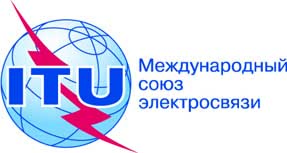 Пункт повестки дня: PL 1.1Документ C18/70-RПункт повестки дня: PL 1.18 марта 2018 годаПункт повестки дня: PL 1.1Оригинал: английскийПредседатель Рабочей группы Совета по Всемирной встрече на высшем уровне по вопросам информационного общества (РГС-ВВУИО)Председатель Рабочей группы Совета по Всемирной встрече на высшем уровне по вопросам информационного общества (РГС-ВВУИО)ОТЧЕТ о результатах СОБРАНИЙ РГ-ВВУИО, ПРОВЕДЕННЫХ ПОСЛЕ ПК-14ОТЧЕТ о результатах СОБРАНИЙ РГ-ВВУИО, ПРОВЕДЕННЫХ ПОСЛЕ ПК-14РезюмеВ настоящем отчете в кратком виде представлены основные результаты собраний Рабочей группы по ВВУИО (РГ-ВВУИО), которые были проведены после последней Полномочной конференции 2014 года.Необходимые действияСовету предлагается принять к сведению настоящий отчет.____________Справочные материалыРезолюция 1332 Совета (Изм. 2016 г.)